FICHA DE INSCRIÇÃO01 - PINTURA EM TELA UNIDADE ESCOLAR: ________________________________________________________________TELEFONES: ______________________________________________________________________MUNICÍPIO: ______________________________________________________________________DIRETOR (A) ______________________________________ CEL: ___________________________E-MAIL: _________________________________________________________________________PROFESSOR RESPONSÁVEL PARA CONTATO IMEDIATO!NOME: ___________________________________________________________________________E- MAIL: ______________________________________ CEL: ______________________________FAZ PARTE DO PROGRAMA: ARTE E CULTURA NA ESCOLA            (    ) SIM      ou       (    ) NÃO  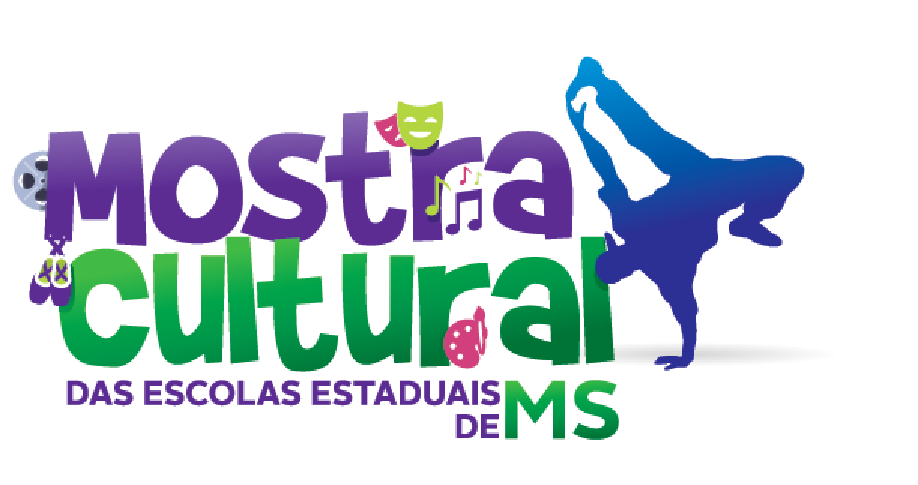 TÍTULO DA OBRA: _____________________________________________TÉCNICA:  (    ) ÓLEO S/TELA                (    ) ACRÍLICA S/ TELA          (    ) MISTA AUTORES (alunos) DA OBRA: ________________________________________________________DIMENSÕES DA TELA: 50X60 CMINFORMAÇÕES: - O trabalho poderá ser elaborado individualmente ou coletivamente.- Medida da tela: 50 x 60 cm- A Escola deverá enviar apenas a fotografia da tela (Para exibição na galeria virtual) em alta definição em horizontal para o e-mail do NUAC mostracultural.nuac@gmail.com  de 03 a 19 de novembro de 2021._____________________________________               _____________________________________ASSINATURA DO PROFESSSOR (A)                                     ASSINATURA DO DIRETOR ( A)